Table 6.2.2.3.2 Assessable development - Utilities precinctPerformance outcomesExamples that achieve aspects of the Performance OutcomesE ComplianceYesNo See PO or NAJustification for complianceGeneral criteriaGeneral criteriaGeneral criteriaGeneral criteriaGeneralGeneralPO1The site is sufficient in area and dimension to accommodate the use, buildings and structures as well as required buffering measures, treatments, access, parking and manoeuvring. No example provided.PO2Development does not hinder or constrain the ongoing operation and expansion of uses anticipated in the Utilities precinct.No example provided.Built form and designBuilt form and designPO3Buildings and structures are of a height, scale and bulk which:are consistent with the existing amenity and character;minimise the visual impact of large-scale built form;do not result in a significant loss of amenity.No example provided. PO4Buildings and structures are designed and constructed to:incorporate a mix of colours and high-quality materials to add diversification to treatments and finishes;avoid blank walls through façade articulation to create visual interest and deter graffiti and vandalism;activate and address the street, public areas and public open space;reduce cluttering of plant and equipment on building roofs.E4.1Development provides materials and finishes of a high quality that are not susceptible to stain, discolour or deterioration.PO4Buildings and structures are designed and constructed to:incorporate a mix of colours and high-quality materials to add diversification to treatments and finishes;avoid blank walls through façade articulation to create visual interest and deter graffiti and vandalism;activate and address the street, public areas and public open space;reduce cluttering of plant and equipment on building roofs.E4.2Development incorporates articulated walls with variation, detail and colour to reduce the bulk and impact of development and minimise expansive blank walls. PO4Buildings and structures are designed and constructed to:incorporate a mix of colours and high-quality materials to add diversification to treatments and finishes;avoid blank walls through façade articulation to create visual interest and deter graffiti and vandalism;activate and address the street, public areas and public open space;reduce cluttering of plant and equipment on building roofs.E4.3The main facade of the building directly addresses and faces the street and contains a mix of materials and colours.PO4Buildings and structures are designed and constructed to:incorporate a mix of colours and high-quality materials to add diversification to treatments and finishes;avoid blank walls through façade articulation to create visual interest and deter graffiti and vandalism;activate and address the street, public areas and public open space;reduce cluttering of plant and equipment on building roofs.E4.4Building utilities such as lift motor rooms and telecommunications equipment are designed to be visually integrated with the building. PO5Development:maintain a balance area of the site that is open and uncluttered by building and structures;ensure that buildings and structures are not overbearing, visually dominant or out of character with the surrounding environment nor detract from the amenity of adjoining land. E5Site cover of all buildings and structures does not exceed 40%.Building setbacksBuilding setbacksPO6Building setback:ensures impacts from the use are buffered and ameliorated;is compatible with established setbacks;is sufficient to minimise overlooking and maintain privacy of adjoining properties;is sufficient to ensure development is not visually dominant or overbearing on adjoining properties.No example provided.Personal and property safetyPersonal and property safetyPO7Buildings, structures and spaces are designed and constructed to create a safe and secure environment by incorporating key crime prevention through environmental design principles (CPTED), including: casual surveillance opportunities and sight lines;way-finding cues and signage;defined different uses and private and public ownership through adequate fencing and signage;light illuminates pathways and potential entrapment areas as well as maximising opportunities for penetration of natural light into spaces; minimise predictable routes and entrapment locations.No example provided.AmenityAmenityPO8The amenity of the area and adjacent sensitive land uses are protected from the impacts of dust, odour, light, chemicals and other environmental nuisances. No example provided.Car parkingCar parkingPO9On-site car parking associated with an activity:provides safe and convenient on-site parking and manoeuvring to meet anticipated parking demand;does not result adverse impacts on the efficient and safe functioning of the road network;does not compromise the ongoing operation of existing or planned infrastructure and utilities.E9On-site car parking is provided in accordance with Schedule 7 - Car parking.Landscaping and screeningLandscaping and screeningPO10Landscaping and screening is provided in a manner that :achieves a high level of privacy and amenity to sensitive land use on adjoining properties and when viewed from the street;reduces the visual impact of building bulk and presence and hard surface areas on the local character and amenity of adjoining sensitive land use and from the street; creates a secure and safe environment by incorporating key elements of crime prevention through environmental design;achieves the design principles outlined in Planning scheme policy - Integrated design.No example provided.Loading and servicingLoading and servicingPO11Loading and servicing areas:are not visible from the street frontage;are integrated into the design of the building;include screening and buffers to reduce negative impacts on adjoining sensitive land uses;where possible loading and servicing areas are consolidated and shared with adjoining sites.No example provided.WasteWastePO12Bins and bin storage areas are provided, designed and managed in accordance with Planning scheme policy – Waste.No example provided.NoiseNoisePO13Noise generating uses do not adversely affect existing noise sensitive uses.No example provided. PO14Sensitive land uses are provided with an appropriate acoustic environment within designated external private outdoor living spaces and internal areas while: contributing to safe and usable public spaces, through maintaining high levels of surveillance of parks, streets and roads that serve active transport purposes (e.g. existing or future pedestrian paths or cycle lanes etc); maintaining the amenity of the streetscape. E14.1Development is designed to meet the criteria outlined in the Planning Scheme Policy – NoisePO14Sensitive land uses are provided with an appropriate acoustic environment within designated external private outdoor living spaces and internal areas while: contributing to safe and usable public spaces, through maintaining high levels of surveillance of parks, streets and roads that serve active transport purposes (e.g. existing or future pedestrian paths or cycle lanes etc); maintaining the amenity of the streetscape. E14.2Noise attenuation structures (e.g. walls, barriers or fences):are not visible from an adjoining road or public area unless: adjoining a motorway or rail line; oradjoining part of an arterial road that does not serve an existing or future active transport purpose (e.g. pedestrian paths or cycle lanes) or where attenuation through building location and materials is not possible. do not remove existing or prevent future active transport routes or connections to the street network;are located, constructed and landscaped in accordance with Planning scheme policy - Integrated design.Hazardous chemicalsHazardous chemicalsHazardous chemicalsHazardous chemicalsPO15Off sites risks from foreseeable hazard scenarios involving hazardous chemicals are commensurate with the sensitivity of the surrounding land use zones. E15.1Off site impacts or risks from any foreseeable hazard scenario does not exceed the dangerous dose at the boundary of land zoned for vulnerable or sensitive land uses as described below: Dangerous DoseFor any hazard scenario involving the release of gases or vapours:AEGL2 (60minutes) or if not available ERPG2;An oxygen content in air <19.5% or >23.5% at normal atmospheric pressure.For any hazard scenario involving fire or explosion:7kPa overpressure;4.7kW/m2 heat radiation.If criteria E17.1 (a) or (b) cannot be achieved, then the risk of any foreseeable hazard scenario shall not exceed an individual fatality risk level of 0.5 x 10-6/year. PO15Off sites risks from foreseeable hazard scenarios involving hazardous chemicals are commensurate with the sensitivity of the surrounding land use zones. E15.2Off site impacts or risks from any foreseeable hazard scenario does not exceed the dangerous dose at the boundary of a commercial or community activity land use zone as described below: Dangerous DoseFor any hazard scenario involving the release of gases or vapours:AEGL2 (60minutes) or if not available ERPG2;An oxygen content in air <19.5% or >23.5% at normal atmospheric pressure.For any hazard scenario involving fire or explosion:7kPa overpressure;4.7kW/m2 heat radiation.If criteria E17.2 (a) or (b) cannot be achieved, then the risk of any foreseeable hazard scenario shall not exceed an individual fatality risk level of 5 x 10-6/year. PO15Off sites risks from foreseeable hazard scenarios involving hazardous chemicals are commensurate with the sensitivity of the surrounding land use zones. E15.3Off site impacts or risks from any foreseeable hazard scenario does not exceed the dangerous dose at the boundary of anindustrial land use zone as described below:Dangerous DoseFor any hazard scenario involving the release of gases or vapours:AEGL2 (60minutes) or if not available ERPG2;An oxygen content in air <19.5% or >23.5% at normal atmospheric pressure.For any hazard scenario involving fire or explosion:14kPa overpressure;12.6kW/m2 heat radiation.If criteria E17.3 (a) or (b) cannot be achieved, then the risk of any foreseeable hazard scenario shall not exceed an individual fatality risk level of 50 x 10-6/year. PO16Buildings and package stores containing fire-risk hazardous chemicals are designed to detect the early stages of a fire situation and notify a designated person. E16Buildings and package stores containing fire-risk hazardous chemicals are provided with 24 hour monitored fire detection system for early detection of a fire event. PO17Common storage areas containing packages of flammable and toxic hazardous chemicals are designed with spill containment system(s) that are adequate to contain releases, including fire fighting media. E17Storage areas containing packages of flammable and toxic hazardous chemicals are designed with spill containment system(s) capable of containing a minimum of the total aggregate capacity of all packages plus the maximum operating capacity of any fire protection system for the storage area(s) over a minimum of 60 minutes. PO18Storage and handling areas, including manufacturing areas, containing hazardous chemicals in quantities greater than 2,500L or kg within a Local Government “flood hazard area” are located and designed in a manner to minimise the likelihood of inundation of flood waters from creeks, rivers, lakes or estuaries. E18.1The base of any tank with a WC >2,500L or kg is higher than any relevant flood height level identified in an area’s flood hazard area. Alternatively: bulk tanks are anchored so they cannot float if submerged or inundated by water; andtank openings not provided with a liquid tight seal, i.e. an atmospheric vent, are extended above the relevant flood height level. PO18Storage and handling areas, including manufacturing areas, containing hazardous chemicals in quantities greater than 2,500L or kg within a Local Government “flood hazard area” are located and designed in a manner to minimise the likelihood of inundation of flood waters from creeks, rivers, lakes or estuaries. E18.2The lowest point of any storage area for packages >2,500L or kg is higher than any relevant flood height level identified in an area’s flood hazard area. Alternatively, package stores are provided with impervious bund walls or racking systems higher than the relevant flood height level. Clearing of habitat trees where not located within the Environmental areas overlay mapClearing of habitat trees where not located within the Environmental areas overlay mapPO19Development ensures that the biodiversity quality and integrity of habitats is not adversely impacted upon but maintained and protected. Development does not result in the net loss of fauna habitat.  Where development does result in the loss of a habitat tree, development will provide replacement fauna nesting boxes at the following rate of 1 nest box for every hollow removed.  Where hollows have not yet formed in trees > 80cm in diameter at 1.3m height, 3 nest boxes are required for every habitat tree removed. Development does not result in soil erosion or land degradation or leave land exposed for an unreasonable period of time but is rehabilitated in a timely manner No example provided.Works criteriaWorks criteriaWorks criteriaWorks criteriaUtilitiesUtilitiesPO20The development is connected to an existing reticulated electricity supply system approved by the relevant energy regulating authority. E20Development is connected to underground electricity.PO21The development has access to telecommunications and broadband services in accordance with current standards.No example provided.PO22The development provides for the treatment and disposal of sewage and other waste water in a way that will not cause environmental harm or pose a risk to public health. E22.1Where in a sewered area, the development is connected to a reticulated sewerage network.PO22The development provides for the treatment and disposal of sewage and other waste water in a way that will not cause environmental harm or pose a risk to public health. E22.2Where not in a sewered area, the development is serviced by an appropriate on-site sewerage facility.PO22The development provides for the treatment and disposal of sewage and other waste water in a way that will not cause environmental harm or pose a risk to public health. E22.3Trade waste is pre-treated on-site prior to discharging into the sewerage network.PO23The development is provided with an adequate and sustainable supply of potable (drinking and general use e.g. gardening, washing, fire fighting) water. E23.1Where in an existing connections area or a future connections area as detailed in the Unitywater Connections Policy, the development is connected to the reticulated water supply system in accordance with the South East Queensland Water Supply and Sewerage Design and Construction Code and the relevant Water Service Association of Australia (WSAA) codes and standards. PO23The development is provided with an adequate and sustainable supply of potable (drinking and general use e.g. gardening, washing, fire fighting) water. E23.2Where not in an existing connections area or a future connections area as detailed in the Unitywater Connections Policy, the development is provided with an adequate water supply of 45,000 litres by way of on-site storage which provides equivalent water quality and reliability to support the use requirements of the development. PO24The development is provided with constructed and dedicated road access.No example provided.AccessAccessPO25Where required, access easements contain a driveway and provision for services appropriate to the use. The easement covers all works associated with the access in accordance with Planning scheme policy - Integrated design. No example provided.PO26The layout of the development does not compromise:the development of the road network in the area;the function or safety of the road network;the capacity of the road network.E26.1The development provides for the extension of the road network in the area in accordance with Council’s road network planning.PO26The layout of the development does not compromise:the development of the road network in the area;the function or safety of the road network;the capacity of the road network.E26.2The development does not compromise future road widening of frontage roads in accordance with the relevant standard and Council’s road planning. PO26The layout of the development does not compromise:the development of the road network in the area;the function or safety of the road network;the capacity of the road network.E26.3The lot layout allows forward access to and from the site.PO27Safe access is provided for all vehicles required to access the site.E27.1Site access and driveways are designed and located in accordance with:Where for a Council-controlled road, AS/NZS2890.1 section 3; orWhere for a State-Controlled road, the Safe Intersection Sight Distance requirements in AustRoads and the appropriate IPWEAQ standard drawings, or a copy of a Transport Infrastructure Act 1994, section 62 approval. PO27Safe access is provided for all vehicles required to access the site.E27.2Internal driveways and access ways are designed and constructed in accordance with AS/NZS2890.1 Parking Facilities – Off street car parking and the relevant standards in Planning scheme policy - Integrated design. PO27Safe access is provided for all vehicles required to access the site.E27.3Access driveways, manoeuvring areas and loading facilities provide for service vehicles listed in Schedule 8 Service vehicle requirements for the relevant use.  The on-site manoeuvring is to be in accordance with Schedule 8 Service vehicle requirements. PO28Upgrade works (whether trunk or non-trunk) are provided where necessary to:ensure the type or volume of traffic generated by the development does not have a negative impact on the external road network;ensure the orderly and efficient continuation of the active transport network;ensure the site frontage is constructed to a suitable urban standard generally in accordance with Planning scheme policy - Integrated design. No example provided.StormwaterStormwaterPO29Stormwater run-off from the site is conveyed to a point of lawful discharge without causing nuisance or annoyance to any person, property or premises. No example provided.PO30Stormwater generated from the development does not compromise the capacity of existing stormwater infrastructure downstream of the site. No example provided.PO31Stormwater quality management systems are designed and constructed to minimise the environmental impact of stormwater discharge on surface and underground receiving water quality and meet the design objectives in Tables A and B in Appendix 2 of the SPP. No example provided.PO32Easements for drainage purposes are provided over:stormwater pipes located in freehold land if the pipe diameter exceeds 300mm;overland flow paths where they cross more than one property boundary.No example provided.Site works and construction managementSite works and construction managementPO33The site and any existing structures are maintained in a tidy and safe condition.No example provided.PO34All works on-site are managed to:minimise as far as practicable, impacts on adjoining or adjacent premises and the streetscape in regard to erosion and sedimentation, dust, noise, safety and light; minimise as far as possible, impacts on the natural environment;ensure stormwater discharge is managed in a manner that does not cause nuisance or annoyance to any person or premises;avoid adverse impacts on street trees and their critical root zone.E34.1Works incorporate temporary stormwater runoff, erosion and sediment controls and trash traps designed in accordance with the Urban Stormwater Quality Planning Guidelines, Planning scheme policy - Stormwater management and Planning scheme policy - Integrated design, including but not limited to the following: stormwater is not discharged to adjacent properties in a manner that differs significantly from pre-existing conditions;stormwater discharged to adjoining and downstream properties does not cause scour and erosion;stormwater discharge rates do not exceed pre-existing conditions;the 10% AEP storm event is the minimum design storm for all temporary diversion drains; andthe 50% AEP storm event is the minimum design storm for all silt barriers and sedimentation basins.PO34All works on-site are managed to:minimise as far as practicable, impacts on adjoining or adjacent premises and the streetscape in regard to erosion and sedimentation, dust, noise, safety and light; minimise as far as possible, impacts on the natural environment;ensure stormwater discharge is managed in a manner that does not cause nuisance or annoyance to any person or premises;avoid adverse impacts on street trees and their critical root zone.E34.2Stormwater runoff, erosion and sediment controls are constructed prior to commencement of any clearing or earthworks and are maintained and adjusted as necessary at all times to ensure their ongoing effectiveness. PO34All works on-site are managed to:minimise as far as practicable, impacts on adjoining or adjacent premises and the streetscape in regard to erosion and sedimentation, dust, noise, safety and light; minimise as far as possible, impacts on the natural environment;ensure stormwater discharge is managed in a manner that does not cause nuisance or annoyance to any person or premises;avoid adverse impacts on street trees and their critical root zone.E34.3The completed earthworks area is stabilised using turf, established grass seeding, mulch or sprayed stabilisation techniques to control erosion and sediment and dust from leaving the property. PO35Dust suppression measures are implemented during soil disturbances and construction works to protect nearby premises from unreasonable dust impacts. No example provided.PO36All works on-site and the transportation of material to and from the site are managed to not negatively impact the existing road network, the amenity of the surrounding area or the streetscape. E36.1Construction traffic including contractor car parking is controlled in accordance with a traffic management plan, prepared in accordance with the Manual of Uniform Traffic Control Devices (MUTCD) to ensure all traffic movements to and from the site are safe. PO36All works on-site and the transportation of material to and from the site are managed to not negatively impact the existing road network, the amenity of the surrounding area or the streetscape. E36.2All contractor car parking is either provided on the development site, or on an alternative site in the general locality which has been set aside for car parking.  Contractors vehicles are generally not to be parked in existing roads. PO36All works on-site and the transportation of material to and from the site are managed to not negatively impact the existing road network, the amenity of the surrounding area or the streetscape. E36.3Any material dropped, deposited or spilled on the road(s) as a result of construction processes associated with the site are to be cleaned at all times. PO37All disturbed areas are rehabilitated at the completion of construction. E37At completion of construction all disturbed areas of the site are to be:topsoiled with a minimum compacted thickness of fifty (50) millimetres;grassed.PO38The clearing of vegetation on-site:is limited to the area of infrastructure works, building areas and other necessary areas for the works; andincludes the removal of declared weeds and other materials which are detrimental to the intended use of the land;is disposed of in a manner which minimises nuisance and annoyance to existing premises.E38All native vegetation to be retained on-site is temporarily fenced or protected prior to and during development works.PO39Any alteration or relocation in connection with or arising from the development to any service, installation, plant, equipment or other item belonging to or under the control of the telecommunications authority, electricity authorities, the Council or other person engaged in the provision of public utility services is to be carried with the development and at no cost to Council. No example provided.EarthworksEarthworksPO40On-site earthworks are designed to consider the visual and amenity impact as they relate to:the natural topographical features of the site;short and long-term slope stability;soft or compressible foundation soils;reactive soils;low density or potentially collapsing soils;existing fill and soil contamination that may exist on-site;the stability and maintenance of steep rock slopes and batters;excavation (cut) and fill and impacts on the amenity of adjoining lots (e.g. residential).E40.1All cut and fill batters are provided with appropriate scour, erosion protection and run-off control measures including catch drains at the top of batters and lined batter drains as necessary. PO40On-site earthworks are designed to consider the visual and amenity impact as they relate to:the natural topographical features of the site;short and long-term slope stability;soft or compressible foundation soils;reactive soils;low density or potentially collapsing soils;existing fill and soil contamination that may exist on-site;the stability and maintenance of steep rock slopes and batters;excavation (cut) and fill and impacts on the amenity of adjoining lots (e.g. residential).E40.2Stabilisation measures are provided, as necessary, to ensure long-term stability and low maintenance of steep rock slopes and batters. PO40On-site earthworks are designed to consider the visual and amenity impact as they relate to:the natural topographical features of the site;short and long-term slope stability;soft or compressible foundation soils;reactive soils;low density or potentially collapsing soils;existing fill and soil contamination that may exist on-site;the stability and maintenance of steep rock slopes and batters;excavation (cut) and fill and impacts on the amenity of adjoining lots (e.g. residential).E40.3Inspection and certification of steep rock slopes and batters is required by a suitably qualified and experienced RPEQ.PO40On-site earthworks are designed to consider the visual and amenity impact as they relate to:the natural topographical features of the site;short and long-term slope stability;soft or compressible foundation soils;reactive soils;low density or potentially collapsing soils;existing fill and soil contamination that may exist on-site;the stability and maintenance of steep rock slopes and batters;excavation (cut) and fill and impacts on the amenity of adjoining lots (e.g. residential).E40.4All filling or excavation is contained on-site.PO40On-site earthworks are designed to consider the visual and amenity impact as they relate to:the natural topographical features of the site;short and long-term slope stability;soft or compressible foundation soils;reactive soils;low density or potentially collapsing soils;existing fill and soil contamination that may exist on-site;the stability and maintenance of steep rock slopes and batters;excavation (cut) and fill and impacts on the amenity of adjoining lots (e.g. residential).E40.5All fill placed on-site is:limited to that required for the necessary approved use;clean and uncontaminated (i.e. no building waste, concrete, green waste or contaminated material etc. is used as fill).PO40On-site earthworks are designed to consider the visual and amenity impact as they relate to:the natural topographical features of the site;short and long-term slope stability;soft or compressible foundation soils;reactive soils;low density or potentially collapsing soils;existing fill and soil contamination that may exist on-site;the stability and maintenance of steep rock slopes and batters;excavation (cut) and fill and impacts on the amenity of adjoining lots (e.g. residential).E40.6The site is prepared and the fill placed on-site in accordance with AS3798.PO40On-site earthworks are designed to consider the visual and amenity impact as they relate to:the natural topographical features of the site;short and long-term slope stability;soft or compressible foundation soils;reactive soils;low density or potentially collapsing soils;existing fill and soil contamination that may exist on-site;the stability and maintenance of steep rock slopes and batters;excavation (cut) and fill and impacts on the amenity of adjoining lots (e.g. residential).E40.7Materials used for structural fill are in accordance with AS3798.PO41Embankments are stepped, terraced and landscaped to not adversely impact on the visual amenity of the surrounding area.E41Any embankments more than 1.5 metres in height are stepped, terraced and landscaped.Figure - Embankment  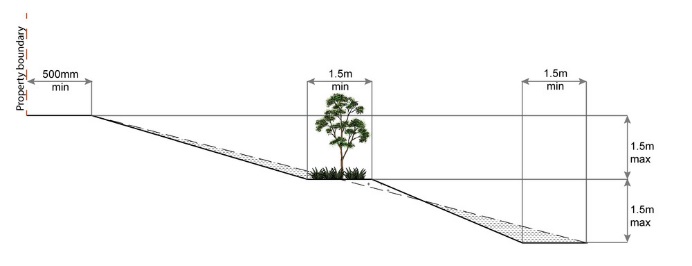 PO42Filling or excavation is undertaken in a manner that:does not adversely impact on a Council or public sector entity maintained infrastructure or any drainage feature on, or adjacent to the land; does not preclude reasonable access to a Council or public sector entity maintained infrastructure or any drainage feature on, or adjacent to the land for monitoring, maintenance or replacement purposes. E42.1No filling or excavation is undertaken in an easement issued in favour of Council or a public sector entity.PO42Filling or excavation is undertaken in a manner that:does not adversely impact on a Council or public sector entity maintained infrastructure or any drainage feature on, or adjacent to the land; does not preclude reasonable access to a Council or public sector entity maintained infrastructure or any drainage feature on, or adjacent to the land for monitoring, maintenance or replacement purposes. E42.2Filling or excavation that would result in any of the following is not carried out on-site:a reduction in cover over any Council or public sector entity infrastructure service to less than 600mm;an increase in finished surface grade over, or within 1.5m on each side of, the Council or public sector entity infrastructure above that which existed prior to the earthworks being undertaken. PO43Filling or excavation does not result in land instability.No example provided.PO44Development does not result inadverse impacts on the hydrological and hydraulic capacity of the waterway or floodway;increased flood inundation outside the site;any reduction in the flood storage capacity in the floodway;and any clearing of native vegetation.No example provided.Retaining walls and structuresRetaining walls and structuresPO45All earth retaining structures provide a positive interface with the streetscape and minimise impacts on the amenity of adjoining residents. E45Earth retaining structures:are not constructed of boulder rocks or timber;where height is no greater than 900mm, are provided in accordance with Figure - Retaining on a boundary;  Figure - Retaining on boundary  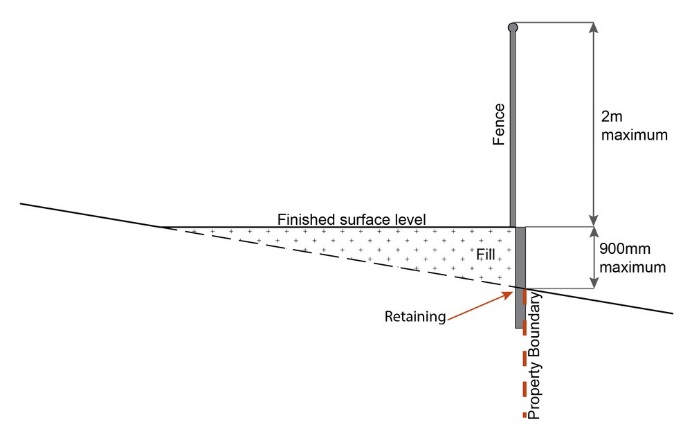 where height is greater than 900mm but no greater than 1.5m, are to be setback at least the equivalent height of the retaining structure from any property boundary; where height is greater than 1.5m, are to be setback and stepped 1.5m vertical: 1.5m horizontal, terraced, landscaped and drained as shown below. Figure - Cut  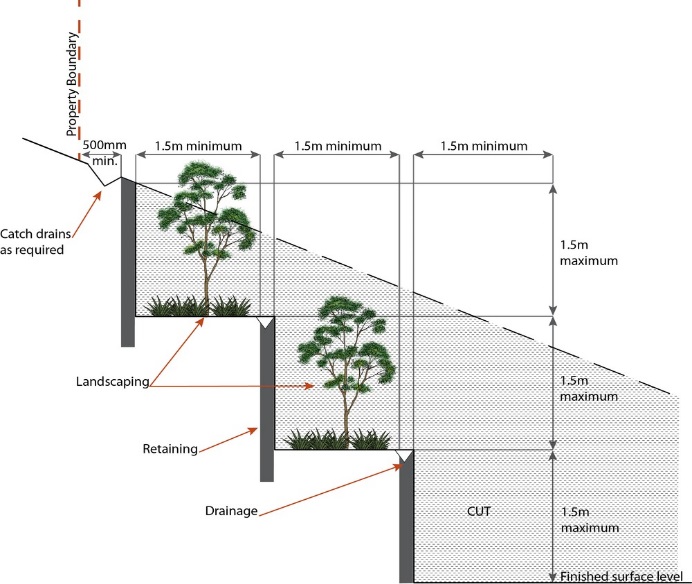 Figure - Fill  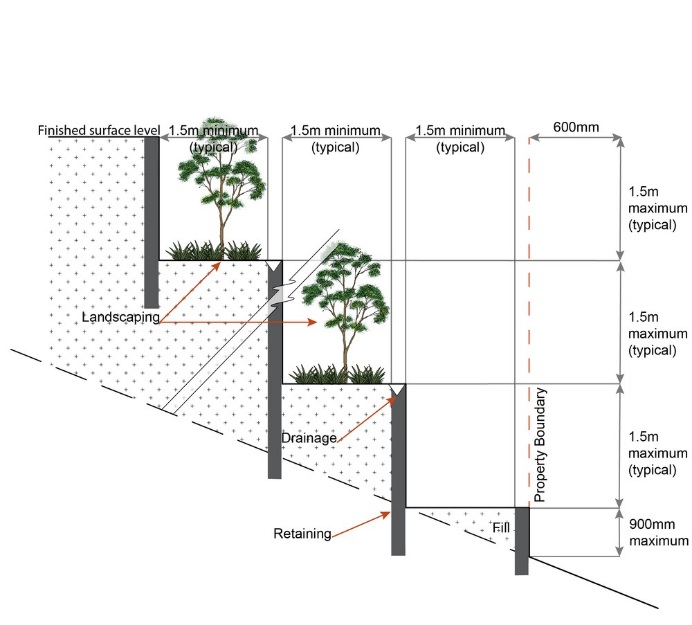 Fire ServicesFire ServicesFire ServicesFire ServicesPO46Development incorporates a fire fighting system that:satisfies the reasonable needs of the fire fighting entity for the area;is appropriate for the size, shape and topography of the development and its surrounds;is compatible with the operational equipment available to the fire fighting entity for the area;considers the fire hazard inherent in the materials comprising the development and their proximity to one another;considers the fire hazard inherent in the surrounds to the development site;is maintained in effective operating order.E46.1External fire hydrant facilities are provided on site to the standard prescribed under the relevant parts of Australian Standard AS 2419.1 (2005) – Fire Hydrant Installations. PO46Development incorporates a fire fighting system that:satisfies the reasonable needs of the fire fighting entity for the area;is appropriate for the size, shape and topography of the development and its surrounds;is compatible with the operational equipment available to the fire fighting entity for the area;considers the fire hazard inherent in the materials comprising the development and their proximity to one another;considers the fire hazard inherent in the surrounds to the development site;is maintained in effective operating order.E46.2A continuous path of travel having the following characteristics is provided between the vehicle access point to the site and each external fire hydrant and hydrant booster point on the land: an unobstructed width of no less than 3.5m;an unobstructed height of no less than 4.8m;constructed to be readily traversed by a 17 tonne HRV fire brigade pumping appliance;an area for a fire brigade pumping appliance to stand within 20m of each fire hydrant and 8m of each hydrant booster point.PO46Development incorporates a fire fighting system that:satisfies the reasonable needs of the fire fighting entity for the area;is appropriate for the size, shape and topography of the development and its surrounds;is compatible with the operational equipment available to the fire fighting entity for the area;considers the fire hazard inherent in the materials comprising the development and their proximity to one another;considers the fire hazard inherent in the surrounds to the development site;is maintained in effective operating order.E46.3On-site fire hydrant facilities are maintained in effective operating order in a manner prescribed in Australian Standard AS1851 (2012) – Routine service of fire protection systems and equipment. PO47On-site fire hydrants that are external to buildings, as well as the available fire fighting appliance access routes to those hydrants, can be readily identified at all times from, or at, the vehicular entry point to the development site. E47For development that contains on-site fire hydrants external to buildings:those external hydrants can be seen from the vehicular entry point to the site; ora sign identifying the following is provided at the vehicular entry point to the site:the overall layout of the development (to scale);internal road names (where used);all communal facilities (where provided);the reception area and on-site manager’s office (where provided);external hydrants and hydrant booster points;physical constraints within the internal roadway system which would restrict access by fire fighting appliances to external hydrants and hydrant booster points. PO48Each on-site fire hydrant that is external to a building is signposted in a way that enables it to be readily identified at all times by the occupants of any firefighting appliance traversing the development site. E48For development that contains on-site fire hydrants external to buildings, those hydrants are identified by way of marker posts and raised reflective pavement markers in the manner prescribed in the technical note Fire hydrant indication system produced by the Queensland Department of Transport and Main Roads. Use specific criteriaUse specific criteriaUse specific criteriaUse specific criteriaMajor electricity infrastructure(43), Substation(80) and Utility installation(86)Major electricity infrastructure(43), Substation(80) and Utility installation(86)PO49The development does not have an adverse impact on the visual amenity of a locality and is:high quality design and construction;visually integrated with the surrounding area;not visually dominant or intrusive;located behind the main building line;below the level of the predominant tree canopy or the level of the surrounding buildings and structures;camouflaged through the use of colours and materials which blend into the landscape;treated to eliminate glare and reflectivity;landscaped;otherwise consistent with the amenity and character of the zone and surrounding area.E49.1Development is designed to minimise surrounding land use conflicts by ensuring infrastructure, buildings, structures and other equipment: are enclosed within buildings or structures;are located behind the main building line;have a similar height, bulk and scale to the surrounding fabric;have horizontal and vertical articulation applied to all exterior walls.PO49The development does not have an adverse impact on the visual amenity of a locality and is:high quality design and construction;visually integrated with the surrounding area;not visually dominant or intrusive;located behind the main building line;below the level of the predominant tree canopy or the level of the surrounding buildings and structures;camouflaged through the use of colours and materials which blend into the landscape;treated to eliminate glare and reflectivity;landscaped;otherwise consistent with the amenity and character of the zone and surrounding area.E49.2A minimum 3m wide strip of dense planting is provided around the outside of the fenced area, between the development and street frontage, side and rear boundaries. PO50Infrastructure does not have an impact on pedestrian health and safety.E50Access control arrangements:do not create dead-ends or dark alleyways adjacent to the infrastructure;minimise the number and width of crossovers and entry points;provide safe vehicular access to the site;do not utilise barbed wire or razor wire.PO51All activities associated with the development occur within an environment incorporating sufficient controls to ensure the facility: generates no audible sound at the site boundaries where in a residential setting; ormeet the objectives as set out in the Environmental Protection (Noise) Policy 2008.E51All equipment which produces audible or non-audible sound is housed within a fully enclosed building incorporating sound control measures sufficient to ensure noise emissions meet the objectives as set out in the Environmental Protection (Noise) Policy 2008. Telecommunications facility (81)Telecommunications facility (81)Telecommunications facility (81)Telecommunications facility (81)PO52Telecommunications facilities(81) are co-located with existing telecommunications facilities(81), Utility installation(86), Major electricity infrastructure(43) or Substation(80) if there is already a facility in the same coverage area. E52.1New telecommunication facilities(81) are co-located on existing towers with new equipment shelter and associated structures positioned adjacent to the existing shelters and structures. PO52Telecommunications facilities(81) are co-located with existing telecommunications facilities(81), Utility installation(86), Major electricity infrastructure(43) or Substation(80) if there is already a facility in the same coverage area. E52.2If not co-located with an existing facility, all co-location opportunities have been investigated and fully exhausted within a 2km radius of the site. PO53A new Telecommunications facility(81) is designed and constructed to ensure co-masting or co-siting with other carriers both on the tower or pole and at ground level is possible in the future. E53A minimum of 45m2 is available at ground level to allow for additional equipment shelters and associated structures for the purpose of co-locating on the proposed facility. PO54Telecommunications facilities(81) do not conflict with lawful existing land uses both on and adjoining the site. E54The development results in no net reduction in the minimum quantity and standard of landscaping, private or communal open space or car parking spaces required under the planning scheme or under an existing development approval. PO55The Telecommunications facility(81) does not have an adverse impact on the visual amenity of a locality and is: high quality design and construction;visually integrated with the surrounding area;not visually dominant or intrusive;located behind the main building line;below the level of the predominant tree canopy or the level of the surrounding buildings and structures;camouflaged through the use of colours and materials which blend into the landscape;treated to eliminate glare and reflectivity;landscaped;otherwise consistent with the amenity and character of the zone and surrounding area.E55.1Where in an urban area, the development does not protrude more than 5m above the level of the existing treeline, prominent ridgeline or building rooftops in the surrounding townscape. PO55The Telecommunications facility(81) does not have an adverse impact on the visual amenity of a locality and is: high quality design and construction;visually integrated with the surrounding area;not visually dominant or intrusive;located behind the main building line;below the level of the predominant tree canopy or the level of the surrounding buildings and structures;camouflaged through the use of colours and materials which blend into the landscape;treated to eliminate glare and reflectivity;landscaped;otherwise consistent with the amenity and character of the zone and surrounding area.E55.2In all other areas towers do not exceed 35m in height.PO55The Telecommunications facility(81) does not have an adverse impact on the visual amenity of a locality and is: high quality design and construction;visually integrated with the surrounding area;not visually dominant or intrusive;located behind the main building line;below the level of the predominant tree canopy or the level of the surrounding buildings and structures;camouflaged through the use of colours and materials which blend into the landscape;treated to eliminate glare and reflectivity;landscaped;otherwise consistent with the amenity and character of the zone and surrounding area.E55.3Towers, equipment shelters and associated structures are of a design, colour and material to:reduce recognition in the landscape;reduce glare and reflectivity.PO55The Telecommunications facility(81) does not have an adverse impact on the visual amenity of a locality and is: high quality design and construction;visually integrated with the surrounding area;not visually dominant or intrusive;located behind the main building line;below the level of the predominant tree canopy or the level of the surrounding buildings and structures;camouflaged through the use of colours and materials which blend into the landscape;treated to eliminate glare and reflectivity;landscaped;otherwise consistent with the amenity and character of the zone and surrounding area.E55.4All structures and buildings are setback behind the main building line and a minimum of 10m from side and rear boundaries, except where in the Industry and Extractive industry zones, the minimum side and rear setback is 3m. Where there is no established building line the facility is located at the rear of the site.PO55The Telecommunications facility(81) does not have an adverse impact on the visual amenity of a locality and is: high quality design and construction;visually integrated with the surrounding area;not visually dominant or intrusive;located behind the main building line;below the level of the predominant tree canopy or the level of the surrounding buildings and structures;camouflaged through the use of colours and materials which blend into the landscape;treated to eliminate glare and reflectivity;landscaped;otherwise consistent with the amenity and character of the zone and surrounding area.E55.5The facility is enclosed by security fencing or by other means to ensure public access is prohibited.PO55The Telecommunications facility(81) does not have an adverse impact on the visual amenity of a locality and is: high quality design and construction;visually integrated with the surrounding area;not visually dominant or intrusive;located behind the main building line;below the level of the predominant tree canopy or the level of the surrounding buildings and structures;camouflaged through the use of colours and materials which blend into the landscape;treated to eliminate glare and reflectivity;landscaped;otherwise consistent with the amenity and character of the zone and surrounding area.E55.6A minimum 3m wide strip of dense planting is provided around the perimeter of the fenced area, between the facility and street frontage and adjoining uses. PO56Lawful access is maintained to the site at all times that does not alter the amenity of the landscape or surrounding uses.E56An Access and Landscape Plan demonstrates how 24 hour vehicular access will be obtained and maintained to the facility in a manner that is appropriate to the site’s context. PO57All activities associated with the development occur within an environment incorporating sufficient controls to ensure the facility generates no audible sound at the site boundaries where in a residential setting. E57All equipment comprising the Telecommunications facility(81) which produces audible or non-audible sound is housed within a fully enclosed building incorporating sound control measures sufficient to ensure no noise from this equipment can be heard, or felt at the site boundary. Transport depot (85)Transport depot (85)PO58Development is located on a site of sufficient size to ensure:the scale and intensity of the development does not result in adverse visual or nuisance impacts on the residents in adjoining or nearby dwellings; vehicular and pedestrian traffic generation consistent with that reasonably expected in the surrounding locality.E58.1Development, including all vehicle parking, drive way areas and storage areas, is set back 30m from all property boundaries.PO58Development is located on a site of sufficient size to ensure:the scale and intensity of the development does not result in adverse visual or nuisance impacts on the residents in adjoining or nearby dwellings; vehicular and pedestrian traffic generation consistent with that reasonably expected in the surrounding locality.E58.2The maximum number of heavy vehicles, trailers and motor vehicles stored on-site is as follows:4 heavy vehicles4 trailers6 motor vehicles.PO59Development is suitably screened to ensure adverse visual impacts on the residents in adjoining or nearby dwellings are minimised.E59Vehicle parking areas, vehicle standing areas and outdoor storage areas of plant and equipment are screened from adjoining sites by either planting, wall(s), fence(s) or a combination to at least 1.8m in height along the length of those areas. Planting for screening is to have a minimum depth of 3m.Values and constraints criteriaValues and constraints criteriaValues and constraints criteriaValues and constraints criteriaAcid sulfate soils - (refer Overlay map - Acid sulfate soils to determine if the following assessment criteria apply)Acid sulfate soils - (refer Overlay map - Acid sulfate soils to determine if the following assessment criteria apply)Acid sulfate soils - (refer Overlay map - Acid sulfate soils to determine if the following assessment criteria apply)Acid sulfate soils - (refer Overlay map - Acid sulfate soils to determine if the following assessment criteria apply)PO60Development avoids disturbing acid sulfate soils. Where development disturbs acid sulfate soils, development:is managed to avoid or minimise the release of surface or groundwater flows containing acid and metal contaminants into the environment; protects the environmental and ecological values and health of receiving waters;protects buildings and infrastructure from the effects of acid sulfate soils.E60Development does not involve:excavation or otherwise removing of more than 100m3 of soil or sediment where below than 5m Australian Height datum AHD; or filling of land of more than 500m3 of material with an average depth of 0.5m or greater where below the 5m Australian Height datum AHD. Bushfire hazard (refer Overlay map - Bushfire hazard to determine if the following assessment criteria apply)Bushfire hazard (refer Overlay map - Bushfire hazard to determine if the following assessment criteria apply)Bushfire hazard (refer Overlay map - Bushfire hazard to determine if the following assessment criteria apply)Bushfire hazard (refer Overlay map - Bushfire hazard to determine if the following assessment criteria apply)PO61Development:minimises the number of buildings and people working and living on a site exposed to bushfire risk;ensures the protection of life during the passage of a fire front;is located and designed to increase the chance of survival of buildings and structures during a bushfire;minimises bushfire risk from build up of fuels around buildings and structures;ensure safe and effective access for emergency services during a bushfire.E61.1Buildings and structures are:not located on a ridgeline;not located on land with a slope greater than 15% (see Overlay map - Landslide hazard);dwellings are located on east to south facing slopes.PO61Development:minimises the number of buildings and people working and living on a site exposed to bushfire risk;ensures the protection of life during the passage of a fire front;is located and designed to increase the chance of survival of buildings and structures during a bushfire;minimises bushfire risk from build up of fuels around buildings and structures;ensure safe and effective access for emergency services during a bushfire.E61.2Buildings and structures have contained within the site:a separation from classified vegetation of 20m or the distance required to achieve a bushfire attack level (BAL) at the building, roofed structure or fire fighting water supply of no more than 29, whichever is the greater; a separation from low threat vegetation of 10m or the distance required to achieve a bushfire attack level (BAL) at the building, roofed structure or fire fighting water supply of no more than 29, whichever is the greater; a separation of no less than 10m between a fire fighting water supply extraction point and any classified vegetation, buildings and other roofed structures; an area suitable for a standard fire fighting appliance to stand within 3m of a fire fighting water supply extraction point; and an access path suitable for use by a standard fire fighting appliance having a formed width of at least 4m, a cross-fall of no greater than 5%, and a longitudinal gradient of no greater than 25%: to, and around, each building and other roofed structure; andto each fire fighting water supply extraction point.PO62Development and associated driveways and access ways:avoid potential for entrapment during a bushfire;ensure safe and effective access for emergency services during a bushfire;enable safe evacuation for occupants of a site during a bushfire.E62A length of driveway:to a road  does not exceed 100m between the most distant part of a building used for any purpose other than storage and the nearest part of a public road; has a maximum gradient no greater than 12.5%;have a minimum width of 3.5m;accommodate turning areas for fire fighting appliances in accordance with Qld Fire and Emergency Services' Fire Hydrant and Vehicle Access Guideline. PO63Development provides an adequate water supply for fire-fighting purposes.E63a reticulated water supply is provided by a distributer retailer for the area or;where not connected to a reticulated water supply, on-site fire fighting water storage containing not less than 10 000 litres (tanks with fire brigade tank fittings, swimming pools) is located within 10m of buildings and structures. Where a swimming pool is the nominated on-site fire fighting water storage source, vehicle access is provided to within 3m of that water storage source. Where a tank is the nominated on-site fire fighting water storage source, it includes: a hardstand area allowing medium rigid vehicles (15 tonne fire appliance) access within 6m of the tank;fire brigade tank fittings, comprising 50mm ball valve and male camlock coupling and, if underground, an access hole of 200mm (minimum) to accommodate suction lines. PO64Development:does not present unacceptable risk to people or environment due to the impact of bushfire on dangerous goods or combustible liquids; does not present danger or difficulty to emergency services for emergency response or evacuation.E64Development does not involve the manufacture or storage of hazardous chemicals.Environmental areas (refer Overlay map - Environmental areas to determine if the following assessment criteria apply)Environmental areas (refer Overlay map - Environmental areas to determine if the following assessment criteria apply)Environmental areas (refer Overlay map - Environmental areas to determine if the following assessment criteria apply)Environmental areas (refer Overlay map - Environmental areas to determine if the following assessment criteria apply)Vegetation clearing, ecological value and connectivityVegetation clearing, ecological value and connectivityPO65Development avoids locating in a High Value Area or a Value Offset Area.  Where it is not practicable or reasonable for development to avoid establishing in these areas, development must ensure that: the quality and integrity of the biodiversity and ecological values inherent to a High Value Area and a Value Offset Area is maintained and not lost or degraded; on-site mitigation measures, mechanisms or processes are in place demonstrating the quality and integrity of the biodiversity and ecological values inherent to a High Value Area and a Value Offset Area are maintained.  For example, this can be achieved through replacement, restoration or rehabilitation planting as part of any proposed covenant,  the development of a Vegetation Management Plan,  a Fauna Management Plan, and any other on-site mitigation options identified in the Planning scheme policy - Environmental areas*. No example provided.PO66Development provides for safe, unimpeded, convenient and ongoing wildlife movement and establishes and maintains habitat connectivity by: retaining habitat trees;providing contiguous patches of habitat;provide replacement and rehabilitation planting to improve connectivity;avoiding the creation of fragmented and isolated patches of habitat;providing wildlife movement infrastructure.No example provided.Vegetation clearing and habitat protectionVegetation clearing and habitat protectionPO67Development ensures that the biodiversity quality and integrity of habitats is not adversely impacted upon but maintained and protected. No example provided.PO68Development does not result in the net loss or degradation of habitat value in a High Value Area or a Value Offset Area.  Where development does result in the loss or degradation of habitat value, development will: rehabilitate, revegetate, restore and enhance an area to ensure it continues to function as a viable and healthy habitat area;provide replacement fauna nesting boxes in the event of habitat tree loss in accordance with Planning scheme policy - Environmental areas; undertake rehabilitation, revegetation and restoration in accordance with the South East Queensland Ecological Restoration Framework. No example provided.PO69Development ensures safe, unimpeded, convenient and ongoing wildlife movement and habitat connectivity by:providing contiguous patches of habitat;avoiding the creation of fragmented and isolated patches of habitat;providing wildlife movement infrastructure;providing replacement and rehabilitation planting to improve connectivity.No example provided.Vegetation clearing and soil resource stabilityVegetation clearing and soil resource stabilityPO70Development does not:result in soil erosion or land degradation;leave cleared land exposed for an unreasonable period of time but is rehabilitated in a timely manner.No example provided.Vegetation clearing and water qualityVegetation clearing and water qualityPO71Development maintains or improves the quality of groundwater and surface water within, and downstream, of a site by:ensuring an effective vegetated buffers and setbacks from waterbodies is retained to achieve natural filtration and reduce sediment loads; avoiding or minimising changes to landforms to maintain hydrological water flows;adopting suitable measures to exclude livestock from entering a waterbody where a site is being used for animal husbandry(4) and animal keeping(5) activities. No example provided.PO72Development minimises adverse impacts of stormwater run-off on water quality by:minimising flow velocity to reduce erosion;minimising hard surface areas;maximising the use of permeable surfaces;incorporating sediment retention devices;minimising channelled flow.No example provided.Vegetation clearing and access, edge effects and urban heat island effectsVegetation clearing and access, edge effects and urban heat island effectsPO73Development retains safe and convenient public access in a manner that does not result in the adverse edge effects or the loss or degradation of biodiversity values within the environment. No example provided.PO74Development minimises potential adverse ‘edge effects’ on ecological values by:providing dense planting buffers of native vegetation between a development and environmental areas;retaining patches of native vegetation of greatest possible size where located between a development and environmental areas ; restoring, rehabilitating and increasing the size of existing patches of native vegetation;ensuring that buildings and access (public and vehicle) are setback as far as possible from environmental areas and corridors;landscaping with native plants of local origin.No example provided.PO75Development avoids adverse microclimate change and does not result in increased urban heat island effects.  Adverse urban heat island effects are minimised by: pervious surfaces;providing deeply planted vegetation buffers and green linkage opportunities;landscaping with local native plant species to achieve well-shaded urban places;increasing the service extent of the urban forest canopy.No example provided.Vegetation clearing and Matters of Local Environmental Significance (MLES) environmental offsetsVegetation clearing and Matters of Local Environmental Significance (MLES) environmental offsetsPO76Where development results in the unavoidable loss of native vegetation within a Value Offset Area MLES waterway buffer or a Value Offset Area MLES wetland buffer, an environmental offset is required in accordance with the environmental offset requirements identified in Planning scheme policy - Environmental areas. No example provided.Extractive resources separation area (refer Overlay map - Extractive resources (separation area) to determine if the following assessment criteria apply)Extractive resources separation area (refer Overlay map - Extractive resources (separation area) to determine if the following assessment criteria apply)Extractive resources separation area (refer Overlay map - Extractive resources (separation area) to determine if the following assessment criteria apply)Extractive resources separation area (refer Overlay map - Extractive resources (separation area) to determine if the following assessment criteria apply)PO77Development does not increase the number of people living in the Extractive Resources separation area.E77One dwelling house(22) permitted per lot within separation area. PO78Development:does not introduce or increase uses that are sensitive to the impacts of an Extractive industry(27); is compatible with the operation of an Extractive industry(27); does not comprise or undermine the function and integrity of the separation area in providing a buffer between key extractive and processing activities and sensitive, incompatible uses outside the separation area. E78Development within the separation area does not include the following activities:Caretaker's accommodation(10); Community residence(16); Dual occupancy(21); Dwelling unit(23); Hospital(36); Rooming accommodation(69); Multiple dwelling(49); Non-resident workforce accommodation(52); Relocatable home park(62); Residential care facility(65); Resort complex(66); Retirement facility(67); Rural workers’ accommodation(71); Short-term accommodation(77); Tourist park(84). PO79Habitable rooms achieve the noise levels listed in Schedule 1 Acoustic Quality Objectives, Environmental Protection (Noise) Policy 2008 and provides a safe, healthy and disturbance free living environment. E79All habitable rooms within the separation area are:acoustically insulated to achieve the noise levels listed in Schedule 1 Acoustic Quality Objectives, Environmental Protection (Noise) Policy 2008; provided with mechanical ventilation.PO80Development provides open space areas for passive recreation in a manner where impacts from key extractive/processing activities, particularly noise, is minimised. E80Private open space areas are separated from the resource processing area by buildings or a 1.8m high solid structure.Extractive resources transport route (refer Overlay map - Extractive resources (transport route and buffer) to determine if the following assessment criteria apply)Extractive resources transport route (refer Overlay map - Extractive resources (transport route and buffer) to determine if the following assessment criteria apply)Extractive resources transport route (refer Overlay map - Extractive resources (transport route and buffer) to determine if the following assessment criteria apply)Extractive resources transport route (refer Overlay map - Extractive resources (transport route and buffer) to determine if the following assessment criteria apply)PO81Development:does not increase in the number of people living in close proximity to a transport route and being subject to the adverse effects from the transportation route; does not result in the establishment of uses that are incompatible with the operation of Extractive resources transport routes;adopts design and location measures to satisfactorily mitigate the potential adverse impacts associated with transportation routes on sensitive land uses.  Such measures include, but are not limited to: locating the furthest distance possible from the transportation route;habitable rooms being located the furthest from the transportation route;shielding and screening private outdoor recreation space from the transportation routes.E81The following uses are not located within the 100m wide transport route buffer:Caretaker’s accommodation(10), except where located in the Extractive industry zone; Community residence(16); Dual occupancy(21); Dwelling house(22); Dwelling unit(23); Hospital(36); Rooming accommodation(69); Multiple dwelling(49); Non-resident workforce accommodation(52); Relocatable home park(62); Residential care facility(65); Resort complex(66); Retirement facility(67); Rural workers’ accommodation(71); Short-term accommodation(77); Tourist park(84). PO82Development:does not adversely impact upon the efficient and effective transportation of extractive material along a transportation route;ensures vehicle access and egress along transportation routes are designed and located to achieve a high degree of safety, having good visibility; utilises existing vehicle access points and where existing vehicle access points are sub-standard or poorly formed, they are upgraded to an appropriate standard. E82.1Development does not create a new vehicle access point onto an Extractive resources transport route.PO82Development:does not adversely impact upon the efficient and effective transportation of extractive material along a transportation route;ensures vehicle access and egress along transportation routes are designed and located to achieve a high degree of safety, having good visibility; utilises existing vehicle access points and where existing vehicle access points are sub-standard or poorly formed, they are upgraded to an appropriate standard. E82.2A vehicle access point is located, designed and constructed in accordance with Planning scheme policy - Integrated design.Heritage and landscape character (refer Overlay map - Heritage and landscape character to determine if the following assessment criteria apply)Heritage and landscape character (refer Overlay map - Heritage and landscape character to determine if the following assessment criteria apply)Heritage and landscape character (refer Overlay map - Heritage and landscape character to determine if the following assessment criteria apply)Heritage and landscape character (refer Overlay map - Heritage and landscape character to determine if the following assessment criteria apply)PO83Development will:not diminish or cause irreversible damage to the cultural heritage values present on the site, and associated with a heritage site, object or building; protect the fabric and setting of the heritage site, object or building;be consistent with the form, scale and style of the heritage site, object or building;utilise similar materials to those existing, or where this is not reasonable or practicable, neutral materials and finishes;incorporate complementary elements, detailing and ornamentation to those present on the heritage site, object or building;retain public access where this is currently provided.E83Development is for the preservation, maintenance, repair and restoration of a site, object or building of cultural heritage value. PO84Demolition and removal is only considered where:a report prepared by a suitably qualified conservation architect or conservation engineer demonstrates that the building is structurally unsound and is not reasonably capable of economic repair; or demolition is confined to the removal of outbuildings, extensions and alterations that are not part of the original structure; or limited demolition is performed in the course of repairs, maintenance or restoration; ordemolition is performed following a catastrophic event which substantially destroys the building or object.No example provided.PO85Where development is occurring on land adjoining a site of cultural heritage value, the development is to be sympathetic to and consistent with the cultural heritage values present on the site and not result in their values being eroded, degraded or unreasonably obscured from public view. No example provided.PO86Development does not adversely impact upon the health and vitality of significant trees. Where development occurs in proximity to a significant tree, construction measures and techniques as detailed in AS 4970-2009 Protection of trees on development sites are adopted to ensure a significant tree's health, wellbeing and vitality. Significant trees are only removed where they are in a poor state of health or where they pose a health and safety risk to persons or property. A Tree Assessment report prepared by a suitably qualified arborist confirming a tree's state of health is required to demonstrate achievement of this performance outcome. E86Development does:not result in the removal of a significant tree;not occur within 20m of a protected tree;involve pruning of a tree in accordance with Australian Standard AS 4373-2007 – Pruning of Amenity Trees.Landslide hazard (refer Overlay map - Landslide hazard to determine if the following assessment criteria apply)Landslide hazard (refer Overlay map - Landslide hazard to determine if the following assessment criteria apply)Landslide hazard (refer Overlay map - Landslide hazard to determine if the following assessment criteria apply)Landslide hazard (refer Overlay map - Landslide hazard to determine if the following assessment criteria apply)PO87Development:maintains the safety of people and property on a site and neighbouring sites from landslides;ensures the long-term stability of the site considering the full nature and end use of the development;ensures site stability during all phases of construction and development;minimises disturbance of natural drainage patterns of the site and does not result in the redirection or alteration of the existing flow if surface or groundwater minimises adverse visual impacts on the amenity of adjoining residents and provides a positive interface with the streetscape.E87Development does not:involve earthworks exceeding 50m3; involve cut and fill having a height greater than 600mm;involve any retaining wall having a height greater than 600mm;redirect or alter the existing flow of surface or groundwater.PO88Buildings are designed to respond to sloping topography in the siting, design and form of buildings and structures by:minimising overuse of cut and fill to create single flat pads and benching;avoiding expanses of retaining walls, loss of trees and vegetation and interference with natural drainage systems;minimising any adverse visual impact on the landscape character ;Protect the amenity of adjoining properties.E88Buildings, excluding domestic outbuildings:are split-level, multiple-slab, pier or pole construction;are not single plane slab on ground.PO89Development protects the safety of people, property and the environment from the impacts of landslide on hazardous chemicals manufactured, handled or stored by incorporating design measures to ensure: the long-term stability of the development site considering the full nature and end use of the development;site stability during all phases of construction and development;the development is not adversely affected by landslide activity originating on sloping land above the site;emergency access and access from the site for the public and emergency vehicles is available and is not at risk from landslide.E89Development does not involve the manufacture, handling or storage of hazardous chemicals.Infrastructure buffers (refer Overlay map - Infrastructure buffers to determine if the following assessment criteria apply)Infrastructure buffers (refer Overlay map - Infrastructure buffers to determine if the following assessment criteria apply)Infrastructure buffers (refer Overlay map - Infrastructure buffers to determine if the following assessment criteria apply)Infrastructure buffers (refer Overlay map - Infrastructure buffers to determine if the following assessment criteria apply)PO90Odour sensitive development is separated from Wastewater treatment plants so they are not adversely affected by odour emission or other air pollutant impacts. E90The following uses are not located within a wastewater treatment site buffer:Caretaker’s accommodation(10); Community residence(16); Dual occupancy(21); Dwelling house(22)Dwelling unit(23); Hospital(36); Rooming accommodation(69); Multiple dwelling(49); Non-resident workforce accommodation(52); Relocatable home park(62); Residential care facility(65); Resort complex(66); Retirement facility(67); Rural workers’ accommodation(71); Short-term accommodation(77); Tourist park(84). PO91Development within a Water supply buffer captures solid or liquid waste from all land use, development and activities is designed, constructed and managed to prevent the release of contaminants to surface water or groundwater bodies. E91.1Run-off and sediment from roadways and impervious surfaces within a Water supply buffer are intercepted and treated on-site to remove oil, grease, chemicals, silt, trace metals and nutrients such as nitrogen and phosphorous. PO91Development within a Water supply buffer captures solid or liquid waste from all land use, development and activities is designed, constructed and managed to prevent the release of contaminants to surface water or groundwater bodies. E91.2Incineration or burial of waste within a Water supply buffer is not undertaken onsite.PO91Development within a Water supply buffer captures solid or liquid waste from all land use, development and activities is designed, constructed and managed to prevent the release of contaminants to surface water or groundwater bodies. E91.3Solid waste within a Water supply buffer is collected and stored in weather proof, sealed waste receptacles, located in roofed and bunded areas, for disposal by a licenced contractor.   PO91Development within a Water supply buffer captures solid or liquid waste from all land use, development and activities is designed, constructed and managed to prevent the release of contaminants to surface water or groundwater bodies. E91.4Holding tanks within a Water supply buffer are used for all liquid waste and provide for the separation of oils/solvents and solids prior to pump-out and collection by a licenced contractor. PO91Development within a Water supply buffer captures solid or liquid waste from all land use, development and activities is designed, constructed and managed to prevent the release of contaminants to surface water or groundwater bodies. E91.5Management, handling and storage of hazardous chemicals (including fuelling of vehicles) within a Water supply buffer, is undertaken in secured, climate controlled, weather proof, level and bunded enclosures. PO92On-site sewerage systems within a Water supply buffer are designed and operated to ensure there is no worsening or adverse impacts to health risks, environmental risks and water quality. E92Secondary treated wastewater treatment systems within a Water supply buffer include:emergency storage capable of holding 3-6 hours peak flow of treated effluent in the event of emergencies or overload with provision for de-sludging; back up pump installation and backup power;MEDLI modelling to determine irrigation rates and sizing of irrigation areas;vegetated land application areas are not located in overland flow paths or on areas that perform groundwater recharge or discharge functions; and wastewater collection and storage systems have a capacity to accommodate full load at peak times and includes temporary facilities.PO93Development within a Bulk water supply infrastructure buffer is located, designed and constructed to:protect the integrity of the water supply pipeline;maintain adequate access for any required maintenance or upgrading work to the water supply pipeline;E93Development:does not involve the construction of any buildings or structures within a Bulk water supply infrastructure buffer;involving a major hazard facility or environmentally relevant activity (ERA) is setback 30m from a Bulk water supply infrastructure buffer. PO94Development is located and designed to maintain required access to Bulk water supply infrastructure.E94Development does not restrict access to Bulk water supply infrastructure of any type or size, having regard to (among other things): buildings or structures;gates and fences;storage of equipment or materials;landscaping or earthworks or stormwater or other infrastructure.PO95Odour sensitive development is separated from landfill sites so they are not adversely affected by odour emission or other air pollutant impacts. E95The following uses are not located within a Landfill buffer:Caretaker’s accommodation(10); Community residence(16); Dual occupancy(21); Dwelling house(22); Dwelling unit(23); Hospital(36); Rooming accommodation(69); Multiple dwelling(49); Non-resident workforce accommodation(52); Relocatable home park(62); Residential care facility(65); Resort complex(66); Retirement facility(67); Rural workers’ accommodation(71); Short-term accommodation(77); Tourist park(84). PO96Habitable rooms within an Electricity supply substation buffer are located a sufficient distance from substations(80) to avoid any potential adverse impacts on personal health and wellbeing from electromagnetic fields. E96Habitable rooms:are not located within an Electricity supply substation buffer; andproposed on a site subject to an Electricity supply supply substation(80)are acoustically insulted to achieve the noise levels listed in Schedule 1, Acoustic Quality Objectives, Environmental Protection (Noise) Policy 2008. PO97Habitable rooms within an Electricity supply substation buffer are acoustically insulated from the noise of a substation(80) to achieve the noise levels listed in Schedule 1 Acoustic Quality Objectives, Environmental Protection (Noise) Policy 2008 and provides a safe, healthy and disturbance free living environment. No example provided.PO98Development within a High voltage electricity line buffer provides adequate buffers to high voltage electricity lines to protect amenity and health by ensuring development: is located and designed to avoid any potential adverse impacts on personal health and wellbeing from electromagnetic fields in accordance with the principle of prudent avoidance; is located and designed in a manner that maintains a high level of  security of supply;is located and design so not to impede upon the functioning and maintenance of high voltage electrical infrastructure.E98Development does not involve the construction of any buildings or structures within a High voltage electricity line buffer.PO99Development within a Pumping station buffer is located, designed and constructed to:ensure that odour or other air pollutant impacts on the amenity of the development met the air quality of objectives in the Environmental Protection (Air) Policy 2008; ensure that noise impacts on the amenity of the development met the indoor noise objectives set out in the Environmental Protection (Noise) Policy 2008. E99Development does not involve the construction of any buildings or structures within a Pumping station buffer.Overland flow path (refer Overlay map - Overland flow path to determine if the following assessment criteria apply)Overland flow path (refer Overlay map - Overland flow path to determine if the following assessment criteria apply)Overland flow path (refer Overlay map - Overland flow path to determine if the following assessment criteria apply)Overland flow path (refer Overlay map - Overland flow path to determine if the following assessment criteria apply)PO100Development:minimises the risk to persons from overland flow;does not increase the potential for damage from overland flow either on the premises or other premises, public land, watercourses, roads or infrastructure. No example provided.PO101Development:maintains the conveyance of overland flow predominantly unimpeded through the premises for any event up to and including the 1% AEP for the fully developed upstream catchment; does not concentrate, intensify or divert overland flow onto an upstream, downstream or surrounding property.No example provided.PO102Development does not:directly, indirectly or cumulatively cause any increase in overland flow velocity or level;increase the potential for flood damage from overland flow either on the premises or other premises, public lands, watercourses, roads or infrastructure. No example provided.PO103Development ensures that public safety and the risk to the environment are not adversely affected by a detrimental impact of overland flow on a hazardous chemical located or stored on the premises. E103Development ensures that a hazardous chemical is not located or stored in an Overland flow path area.PO104Development which is not in a Rural zone ensures that overland flow is not conveyed from a road or public open space onto a private lot. E104Development which is not in a Rural zone that an overland flow paths and drainage infrastructure is provided to convey overland flow from a road or public open space area away from a private lot. PO105Development ensures that inter-allotment drainage infrastructure, overland flow paths and open drains through private property cater for overland flows for a fully developed upstream catchment and are able to be easily maintained. E105.1Development ensures that roof and allotment drainage infrastructure is provided in accordance with the following relevant level as identified in QUDM: Urban area – Level III;Rural area – N/A;Industrial area – Level V;Commercial area – Level V.PO105Development ensures that inter-allotment drainage infrastructure, overland flow paths and open drains through private property cater for overland flows for a fully developed upstream catchment and are able to be easily maintained. E105.2Development ensures that inter-allotment drainage infrastructure is designed to accommodate any event up to and including the 1% AEP for the fully developed upstream catchment. PO106Development protects the conveyance of overland flow such that an easement for drainage purposes is provided over:a stormwater pipe if the nominal pipe diameter exceeds 300mm;an overland flow path where it crosses more than one premises;inter-allotment drainage infrastructure.No example provided.Additional criteria for development for a Park(57)Additional criteria for development for a Park(57)PO107Development for a Park(57) ensures that the design and layout responds to the nature of the overland flow affecting the premises such that: public benefit and enjoyment is maximised;impacts on the asset life and integrity of park structures is minimised;maintenance and replacement costs are minimised.E107Development for a Park(57) ensures works are provided in accordance with the requirements set out in Appendix B of the Planning scheme policy - Integrated design. Riparian and wetland setbacksRiparian and wetland setbacksPO108Development provides and maintains a suitable setback from waterways and wetlands that protects natural and environmental values.  This is achieved by recognising and responding to the following matters: impact on fauna habitats;impact on wildlife corridors and connectivity;impact on stream integrity;impact of opportunities for revegetation and rehabilitation planting;edge effects.E108Development does not occur within:50m from top of bank for W1 waterway and drainage line30m from top of bank for W2 waterway and drainage line20m from top of bank for W3 waterway and drainage line100m from the edge of a Ramsar wetland, 50m from all other wetlands.Scenic amenity - Regionally significant (Hills) and Locally important (Coast) (refer Overlay map - Scenic amenity to determine if the following assessment criteria apply)Scenic amenity - Regionally significant (Hills) and Locally important (Coast) (refer Overlay map - Scenic amenity to determine if the following assessment criteria apply)Scenic amenity - Regionally significant (Hills) and Locally important (Coast) (refer Overlay map - Scenic amenity to determine if the following assessment criteria apply)Scenic amenity - Regionally significant (Hills) and Locally important (Coast) (refer Overlay map - Scenic amenity to determine if the following assessment criteria apply)PO109Development:avoids being viewed as a visually conspicuous built form on a hill top or ridgeline;retain the natural character or bushland settings as the dominant landscape characteristic;is viewed as being visually consistent with the natural landscape setting and does not diminish the scenic and visual qualities present in the environment. E109Where located in the Regionally significant (Hills) scenic amenity overlay, buildings and structures are not:located on a hill top or ridge line;all parts of the building and structure are located below the hill top or ridge line.PO110Development:does not adversely detract or degrade the quality of views, vista or key landmarks;retains the natural character or bushland settings as the dominant landscape characteristic.E110Where located in the Regionally significant (Hills) scenic amenity overlay, driveways and accessways:go across land contours, and do not cut straight up slopes;follow natural contours, not resulting in batters or retaining walls being greater than 900mm in height.PO111Buildings and structures incorporate colours and finishes that:are consistent with a natural, open space character and bushland environment;do not produce glare or appear visual incompatible with the surrounding natural character and bushland environment;are not visually dominant or detract from the natural qualities of the landscape.E111.1Where located in the Regionally significant (hills) scenic amenity overlay, roofs and wall surfaces of buildings and structures adopt the following colours: PO111Buildings and structures incorporate colours and finishes that:are consistent with a natural, open space character and bushland environment;do not produce glare or appear visual incompatible with the surrounding natural character and bushland environment;are not visually dominant or detract from the natural qualities of the landscape.E111.2Where located in the Regionally significant (hills) scenic amenity overlay, roofs and wall surfaces of buildings and structures are painted or finished such that reflectivity is less than 35%. PO112Landscapingcomplements the coastal landscape character and amenity;has known resilience and robustness in the coastal environment;Fences and walls:do not appear visually dominant or conspicuous within its setting;reduce visual appearance through the use of built form articulation, setbacks, and plant screening;use materials and colours that are complementary to the coastal environment.Building design responds to the bayside location and complements the particular bayside character and amenity by adopting and incorporating a range of architectural character elements. Vegetation that contributes to bayside character and identity are: retained;protected from development diminishing their significance.E112Where located in the Locally Important (Coast) scenic amenity overlay:landscaping comprises indigenous coastal species;fences and walls are no higher than 1m; andexisting pine trees, palm trees, mature fig and cotton trees are retained.where over 12m in height, the building design includes the following architectural character elements: curving balcony edges and walls, strong vertical blades and wall planes;balcony roofs, wall articulation expressed with different colours, curves in plan and section, and window awnings;roof top outlooks, tensile structures as shading devices;lightweight structures use white frame elements in steel and timber, bold colour contrast.Transport noise corridors (refer Overlay map - Transport noise corridors to determine if the following assessment criteria apply)Transport noise corridors (refer Overlay map - Transport noise corridors to determine if the following assessment criteria apply)Transport noise corridors (refer Overlay map - Transport noise corridors to determine if the following assessment criteria apply)Transport noise corridors (refer Overlay map - Transport noise corridors to determine if the following assessment criteria apply)